			Position Title: Crisis Response Volunteer	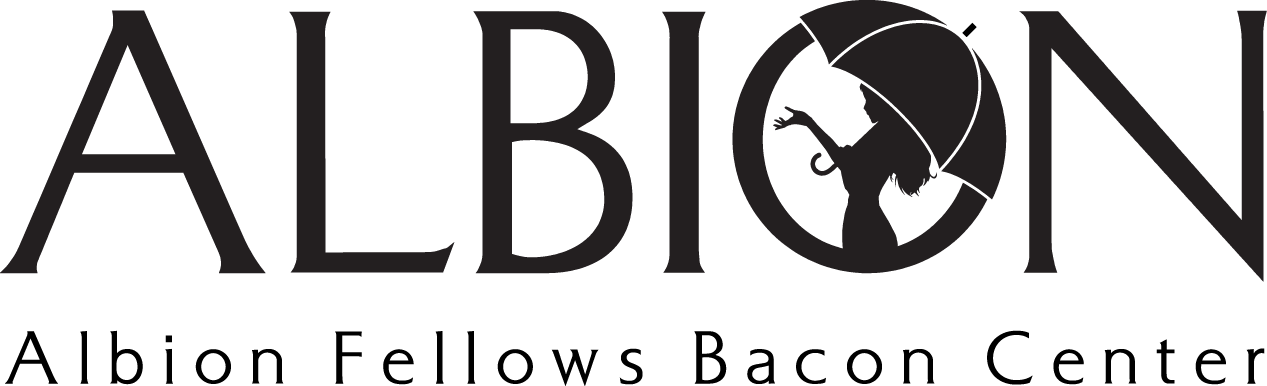 			Position Type: VolunteerVolunteer Summary:  Individuals well suited for this volunteer opportunity are capable of maintaining professional boundaries while providing support to individuals in crisis situations, effective communicators, and able to work independently.  This position serves in an on-call capacity and is asked to volunteer for a minimum of 3 days and 4 hours per shift.  Volunteers must apply with laurenb@albioncenter.org and consent to a criminal background check. Position Summary: As a Crisis Response Volunteer you will provide crisis advocacy, information, referrals, and emotional support to survivors of domestic violence and sexual assault.Main DutiesCoordinate with the Volunteer Coordinator on a monthly basis to schedule a minimum of 3 on-call shifts for 4 hours eachBe available throughout on-call shifts to respond to crisis situations (phone or in person) and maintain accessibility to relevant forms and informationRespond immediately to crisis requests via phone or in requested locations (may include Law Enforcement or Emergency Room settings, YWCA, etc)Maintain records to document services and provide records ot the Program Supervisor after the interventionCooperate with all Law Enforcement and Hospital StaffWork with diverse groups of people, maintaining professional boundaries and working in a non-judgmental and supportive mannerKeep the Program Supervisor informed about progress and assignmentsMaintain a knowledge of domestic violence and sexual assault related issues